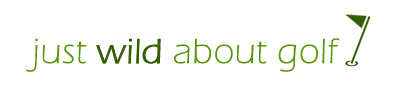 HoleDifficultyScore123456789TotalHoleDifficultyScore123456789Total